Szkolenia z zakresu wprowadzanych zmian 
w wymaganiach egzaminacyjnych 
na egzaminie ósmoklasisty i egzaminie maturalnym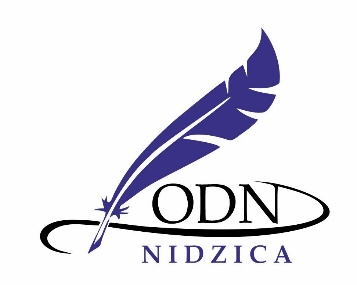 Prowadzący: doradcy metodyczni: języka polskiego, matematyki, 
języka angielskiego, języka niemieckiego PORE ODN w NidzicyOdbiorcy: nauczyciele przygotowujący uczniów do egzaminów zewnętrznych w 2021 r. z powiatów: nidzickiego, szczycieńskiego, działdowskiegoForma: webinariumMetody: wykład, dyskusjaZakres tematyczny: zmiany w wymaganiach egzaminacyjnych na egzaminie ósmoklasisty i egzaminie maturalnymSzkolenia przygotowane zgodnie z wytycznymi CKEPodstawa prawna: Rozporządzenie Ministra Edukacji i Nauki z 16 grudnia 2020 r. zmieniające rozporządzenie w sprawie szczególnych rozwiązań w okresie czasowego ograniczenia funkcjonowania jednostek systemu oświaty w związku z zapobieganiem, przeciwdziałaniem i zwalczaniem COVID-19.Zgłoszenie na konkretne szkolenie prosimy nadsyłać drogą e-mailową pod wskazany adres doradcy metodycznego, najpóźniej dwa dni przed terminem webinarium. W wiadomości należy podać następujące dane: imię, nazwisko, nazwa placówki, nauczany przedmiot. W e-mailu potwierdzającym rejestrację otrzymają Państwo link do spotkania.SZKOLENIA DLA NAUCZYCIELI SZKÓŁ PODSTAWOWYCH (EGZAMIN ÓSMOKLASISTY)SZKOLENIA DLA NAUCZYCIELI SZKÓŁ PONADPODSTAWOWYCH (EGZAMIN MATURALNY)https://www.pore-nidzica.pl/pore przedmiotdatagodzinamiejsceprowadzącyzgłoszenia pod adresemJęzyk polski07.01.2021 Grupa I16:00-19:00JitsiAleksandra Piasecka- doradca metodyczny języka polskiegoa.piasecka@pore-nidzica.plJęzyk polski11.01.2021 Grupa II16:00-19:00JitsiAleksandra Piasecka- doradca metodyczny języka polskiegoa.piasecka@pore-nidzica.plJęzyk polski15.01.2021 Grupa III16:00-19:00JitsiAleksandra Piasecka- doradca metodyczny języka polskiegoa.piasecka@pore-nidzica.plMatematyka----Brak szkolenia w ofercie ODN Nidzica  ze względu na brak doradcy metodycznego matematyki na poziomie szkoły podstawowejJęzyk angielski12.01.2021Grupa I10:00-11:30Jitsi/
TeamsAgnieszka Brodniewicz- doradca metodyczny języka angielskiegoa.brodniewicz@pore-nidzica.plJęzyk angielski12.01.2021Grupa II15:00-16:30Jitsi/
TeamsAgnieszka Brodniewicz- doradca metodyczny języka angielskiegoa.brodniewicz@pore-nidzica.plJęzyk angielski13.01.2021Grupa III10:00-11:30Jitsi/
TeamsAgnieszka Brodniewicz- doradca metodyczny języka angielskiegoa.brodniewicz@pore-nidzica.plJęzyk niemiecki07.01.2021Grupa I10:00-11:30Jitsi/
TeamsSabina Reguła- doradca metodyczny języka niemieckiego jako języka mniejszości narodowejs.reguła@pore-nidzica.plJęzyk niemiecki07.01.2021Grupa II15:00-16:30Jitsi/
TeamsSabina Reguła- doradca metodyczny języka niemieckiego jako języka mniejszości narodowejs.reguła@pore-nidzica.plJęzyk niemiecki08.01.2021Grupa III10:00-11:30Jitsi/
TeamsSabina Reguła- doradca metodyczny języka niemieckiego jako języka mniejszości narodowejs.reguła@pore-nidzica.plprzedmiotdatagodzinamiejsceprowadzącyzgłoszenia pod adresemJęzyk polski05.01.2021 Grupa I16:00-19:00JitsiAlina Czajka- doradca metodyczny języka polskiegoa.czajka@pore-nidzica.plJęzyk polski12.01.2021 Grupa II16:00-19:00JitsiAlina Czajka- doradca metodyczny języka polskiegoa.czajka@pore-nidzica.plJęzyk polski15.01.2021 Grupa III16:00-19:00JitsiAlina Czajka- doradca metodyczny języka polskiegoa.czajka@pore-nidzica.plMatematyka12.01.2021Grupa I10:30-13:00JitsiArtur Suwiński- doradca metodyczny matematyki a.suwinski@pore-nidzica.plMatematyka13.01.2021Grupa II10:30-13:00JitsiArtur Suwiński- doradca metodyczny matematyki a.suwinski@pore-nidzica.plMatematyka14.01.2021Grupa III10:30-13:00JitsiArtur Suwiński- doradca metodyczny matematyki a.suwinski@pore-nidzica.plJęzyk angielski13.01.2021Grupa I15:00-16:30Jitsi/
TeamsAgnieszka Brodniewicz- doradca metodyczny języka angielskiegoa.brodniewicz@pore-nidzica.plJęzyk angielski14.01.2021Grupa II10:00-11:30Jitsi/
TeamsAgnieszka Brodniewicz- doradca metodyczny języka angielskiegoa.brodniewicz@pore-nidzica.plJęzyk angielski14.01.2021Grupa III15:00-16:30Jitsi/
TeamsAgnieszka Brodniewicz- doradca metodyczny języka angielskiegoa.brodniewicz@pore-nidzica.plJęzyk niemiecki08.01.2021Grupa I15:00-16:30Jitsi/
TeamsSabina Reguła- doradca metodyczny języka niemieckiego jako języka mniejszości narodowejs.reguła@pore-nidzica.plJęzyk niemiecki11.01.2021Grupa II10:00-11:30Jitsi/
TeamsSabina Reguła- doradca metodyczny języka niemieckiego jako języka mniejszości narodowejs.reguła@pore-nidzica.plJęzyk niemiecki12.01.2021Grupa III15:00-16:30Jitsi/
TeamsSabina Reguła- doradca metodyczny języka niemieckiego jako języka mniejszości narodowejs.reguła@pore-nidzica.pl